        Long Term Overview                     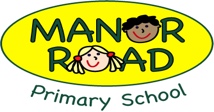 ClassNB: You will need to shade your own MFL (KS2) and Music in depending on when you are teaching it.Autumn TermAutumn TermSpring TermSpring TermSummer TermSummer Term121212EnglishStories by the same Author-Julia Donaldson Range of Non-Fiction textsTraditional RhymesRepetitive Pattern StoriesNon Chronological ReportsClassic stories-PaddingtonInstructionsPoems on a themeTraditional TalesNon Fiction texts-BookletsStories with familiar settingsTraditional RhymesRecountsStories with fantasy settingsRecountsPoems for learning by heartGuided ReadingDecoding and fluencyCEW recognitionThemes/conventionsDecoding and fluency work-paceInferencePhonic work Real and nonsense wordsComprehension/Retrieval Phonics focusComprehension written answers preparation for Y2Read contracted words ComprehensionGPSReady to WritePunctuating sentencesSentencesCapital lettersConjunctionsExclamationsCapital lettersConjunctionsExclamationsCapital lettersQuestionsSingular and pluralPrefixes and suffixesPrefixes and suffixesSequencing sentencesMathsNumbers to 10Number bondsAddition within 10Subtraction within 10Max’s Marvellous maths (Year 1 catch up programme alongside)TTRS TuesdaysY1 Maths passport objectives dailyPositionsNumbers to 20Addition and subtraction within 20TTRS TuesdaysY1 Maths passport objectives dailyShapes and patternsLength and HeightNumbers to 40Addition and subtraction word problemsY1 Maths passport objectives dailyMultiplicationDivisionFractionsNumbers to 100Y1 Maths passport objectives dailyTimeMoneyVolume and CapacityMass           SpaceY1 Maths passport objectives dailyCATCH UP and consolidate on previous topicsPlug gaps and teach Year 2 preparationY1 Maths passport objectives daily ScienceAnimalsSorting and GroupingEnquiry Based ScienceSeasonal ChangesEveryday MaterialsSeasonal Changes/ WeatherPlantsThe Human Body and SensesSeasonal Changes/ weatherGeographyContinents and Oceansname and locate the world’s seven continents and five oceansidentify seasonal and daily weather patterns in the United Kingdom and the location of hot and cold areas of the world in relation to the Equator and the North and South PolesThe United Kingdom and Capital Citiesname, locate and identify characteristics of the four countries and capital cities of the United Kingdom and its surrounding seasuse world maps, atlases and globes to identify the United Kingdom and its countries, as well as the countriesMaps and the School Groundsuse aerial photographs and plan perspectives to recognise landmarks and basic human and physical features; devise a simple map; and use and construct basic symbols in a keyUse simple fieldwork and observational skills to study the geography of their school and its grounds and the key human and physical features of its surrounding environmentHistoryThe Great Fire of Londonevents beyond living memory that are significant nationally or globallyQueen Elizabeth IIchanges within living memory. Where appropriate, these should be used to reveal aspects of change in national lifehe lives of significant individuals in the past who have contributed to national and international achievements. Some should be used to compare aspects of life in different periodsFlorence Nightingaleevents beyond living memory that are significant nationally or globallyhe lives of significant individuals in the past who have contributed to national and international achievements. Art (w6)Drawing/printing animals/camouflage Cityscape collage- Andy BurgessPainting/drawing the school groundsDT (w6)Make a moving picture linked to the Fire of London. Sliding mechanisms.Design a cape for Paddington Bear. Textiles /Art linkFood Technology- Design, make and evaluate a healthy fruit salad.REChristianity –GodYear 1 Key Question (to be used all year): What do people say about God?Focus Question (for this investigation):  Why do Christians say that God is a ‘Father’?Christianity-JesusYear1 Key Question (to be used all year): What do people say about God?Focus Question (for this investigation):  Why is Jesus special to Christians?Christianity-The ChurchYear 1 Key Question (to be used all year):  What do people say about God?Focus Question  (for this investigation):  What do some people do because they believe in God?HinduismYear1 Key Question (to be used all year):  What do people say about God?Focus Question (for this investigation):   What do Hindus believe about God?IslamYear 1 Key Question (to be used all year):  What do people say about God?Focus Question (for this investigation):  How might beliefs about creation affect the way people treat the world?Judaism Year 1 Key Question (to be used all year):  What do people say about God?Focus Question (for this investigation):  Why might some people put their trust in God?PSHEFamilies and friendshipsRoles of different people; families; feeling cared for.Safe relationshipsRecognising privacy; staying safe; seeking permissionRespecting ourselves and othersHow behaviour affects others; being polite and respectfulBelonging to a communityWhat rules are; caring for others’ needs; looking after the environmentMedia literacy and digital resilienceUsing the internet and digital devices; communicating onlineMoney and workStrengths and interests; jobs in the communityPhysical health and Mental wellbeingKeeping healthy; food and exercise, hygiene routines; sun safetyGrowing and changingRecognising what makes them unique and special; feelings; managing when things go wrongKeeping safeHow rules and age restrictions help us; keeping safe onlinePEMulti skillsBoot campMighty MoversStory time danceSkip to the beatGroovy gymnasticsBrilliant ball skillsGym fit circuitsThrowing and catchingCool core strength Active athleticsFitness frenzyComputingGetting StartedUse technology purposefully to create, organise, store, manipulate and retrieve digital content.Recognise common uses of information technology beyond school.Use technology safely and respectfully.Digital ImageryUse logical reasoning to predict the behaviour of simple programs.Use technology purposefully to create, organise, store, manipulate and retrieve digital content.Recognise common uses of information technology beyond school.Introduction to DataUse technology purposefully to create, organise, store, manipulate and retrieve digital content.Recognise common uses of information technology beyond school.Programming- BeebotsCreate and debug simple programs.Use logical reasoning to predict the behaviour of simple programs.Understand what algorithms are.Algorithms- unpluggedUnderstand what algorithms are; how they are implemented as programs on digital devices and that programs execute by following precise and unambiguous instructions. Create and debug simple programs.Espresso CodingRocket to the MoonUse technology purposefully to create, organise, store, manipulate and retrieve digital content.MFLN/ASimple words, numbers and phrases throughout the year.N/ASimple words, numbers and phrases throughout the year.N/ASimple words, numbers and phrases throughout the year.N/ASimple words, numbers and phrases throughout the year.N/ASimple words, numbers and phrases throughout the year.N/ASimple words, numbers and phrases throughout the year.MusicRhythm in the way you walkChristmas ProductionIn the GrooveUkulele Stage 1?Your ImaginationLinks to other subjectsEnglish-science animalsArt and scienceDT-History-EnglishPSHE-ComputingEnglish-History-ArtArt-Geography-ScienceEnglish-HistoryScience-DTGeography-ArtVisits/ Visitors/ Showcase/ Trips/PersonalisationBlackpool Zoo/Animal visit to schoolFire of London ShowcasePantomimeRoyal Coronation- Tea PartyEaster ShowcaseArt Trip- Museum Walking around the school/ local groundsFarm Trip? 